О внесении изменений в постановление главы администрации Цивильского района Чувашской Республики от 16 марта 2010 г. № 125 «Об утверждении Положения о порядке формирования и подготовки кадрового резерва администрации Цивильского района»Руководствуясь Уставом Цивильского района, администрация Цивильского районаПОСТАНОВЛЯЕТ:1. Внести в постановление главы администрации Цивильского района Чувашской Республики от 16 марта 2010 г. № 125 «Об утверждении Положения о порядке формирования и подготовки кадрового резерва администрации Цивильского района» (далее - постановление) следующие изменения:1) пункт 1.1. постановления признать утратившим силу;2) пункт 3.2. Положения о порядке формирования и подготовки кадрового резерва администрации Цивильского района (приложение к постановлению) изложить в следующей редакции:«3.2. Полномочия по проведению конкурса по формированию кадрового резерва возлагается на постоянно действующую конкурсную комиссию по проведению конкурсов на замещение вакантных должностей муниципальной службы Цивильского района в администрации Цивильского района Чувашской Республики, состав  которой утверждается распоряжением администрации Цивильского района Чувашской Республики.».2. Настоящее постановление вступает в силу после его официального опубликования (обнародования).Глава администрации 	                                                              Цивильского  района                                                                                   И.В. Николаев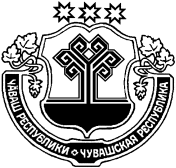 ЧĂВАШ РЕСПУБЛИКИÇĚРПӲ РАЙОНĔЧУВАШСКАЯ РЕСПУБЛИКА ЦИВИЛЬСКИЙ РАЙОНÇĚРПӲ РАЙОН АДМИНИСТРАЦИЙĔЙЫШĂНУ2019 ç. августӑн 01-мěшĕ  № 405Çĕрпÿ хулиАДМИНИСТРАЦИЯЦИВИЛЬСКОГО РАЙОНАПОСТАНОВЛЕНИЕ01 августа 2019 года № 405г. Цивильск